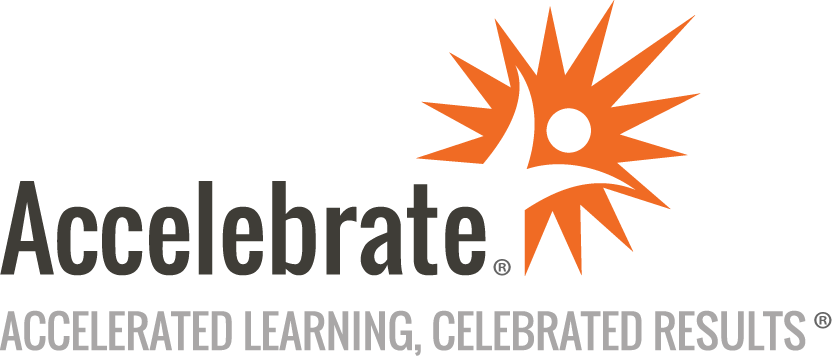 Introduction to FlutterCourse Number: FLTR-100
Duration: 2 daysOverviewAccelebrate’s Introduction to Flutter training teaches the hands-on programming skills you need to successfully build your first Flutter applications. Attendees learn how to use the Dart programming language, debug Flutter, create custom widgets, layout a screen, respond to gestures, and more.PrerequisitesExperience in another object-oriented programming language like Java, C#, or C++.MaterialsAll Flutter training attendees receive comprehensive courseware.Software Needed on Each Student PCGoogle ChromeOther modern browsers as desiredIDE/development environment of your choiceOther free software and lab files that Accelebrate would specifyObjectivesWrite a cross-platform app that will run on any of the 5 billion iOS/Android cell phones in the world, as well as in browser and desktop environmentsDevelop and debug Flutter appsLeverage the elegance of the Dart programming language in Flutter appsApply themes and stylesWrite custom widgetsRespond to gestures like taps, swipes, and pinchesOutlineIntroductionHello Flutter What is Flutter?Why Flutter?The other optionsNative solutionsDart Language Overview What is Dart?Expected features – Dart CheatsheetData types, Arrays/listsClassesConditionals and loopsUnexpected things about DartType inferencefinal and constString interpolation with $Spread operatorMap<foo, bar>Functions are objectsBig arrow/Fat arrowNamed function parametersOmitting “new” and “this.”Class constructor parameter shorthandPrivate class membersMixinsThe cascade operator (..)No overloadingNamed constructorsDeveloping in Flutter The Flutter toolchainThe Flutter SDKIDEsIDE DevToolsEmulatorsKeeping the tools up to dateThe Flutter development processScaffolding the app and filesRunning your appEverything Is Widgets UI as codeBuilt-in Flutter widgetsValue widgetsLayout widgetsNavigation widgetsOther widgetsHow to create stateless widgetsWidgets have keysPassing a value into your widgetStateless and Stateful widgetsSo which one should I create?Value Widgets The Text widgetThe Icon widgetThe Image widgetEmbedded imagesNetwork imagesSizing an imageInput widgetsText fieldsPutting the form widgets togetherForm widgetFormField widgetOne big Form exampleResponding to Gestures Meet the button familyRaisedButtonFlatButton and IconButtonFloatingActionButtonCupertinoButtonDismissibleCustom gestures for your custom widgets Reacting to a long pressPinching to add a new itemSwiping left or rightThe gesture arenaConclusion